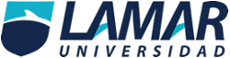 MEDICINA BASADA EN EVIDENCIASACTIVIDAD DOS “ESTUDIOS DE PRUEBAS DIAGNÓSTICAS”CLAUDIA ALICIA CHAVEZ ALDANASensibilidad: (a/a+c) = (17/17+28) = (17/45) = 0.37 = 37%Especificidad: (d/b+d) = (53/2+53) = (53/55) = 0.96 = 96%Prevalencia: (a+c/a+b+c+d) = (17+28/17+2+28+53) = (45/100) = 0.45 = 45%Exactitud:{(a+d/a+b+c+d)x100}={(17+53/17+2+28+53)x100)} = {(70/100)x100} = {.7x100} = 70%Valor Predictivo positivo: (a/a+b) = (17/17+2) = (17/19) = 0.89 = 89%Valor Predictivo negativo: (d/c+d) = (53/28+53) = (53/81) = 0.65 = 65%RV: sensibilidad/ 1- especificidad = .37/1- .96= .37/.04= 9.25Odd preprueba: prevalencia/ 1-prevalencia= .45/1-.45= .45/.55= .81Odd postprueba: RV x Odd ppep= 9.25 x .81= 7.49 % Odd ppop: Probabilidad/ 1+probabilidad= 7.49/1+7.49= 7.49/8.49= .88 Estado de la enfermedad (Gold Estándar)Resultados de la prueba a investigar (test ADA)EnfermosTBC +SanosTBC -Positivoa) 17b) 2Negativoc) 28d) 53